Applicant Name:_________________________Royal Palm Beach Rotary Club2022-2023 Scholarship ApplicationAPPLICANT INFORMATIONStudent’s Full Name:___________________________________________________________________Phone Number:________________________________________________________________________Email:_______________________________________________________________________________Date of Birth:_________________________________________________________________________Please attach current photo here:Applicant Name:_________________________ACADEMIC INFORMATIONHonors and Awards____________________________________________________________________________________________________________________________________________________________________________________________________________________________________________________________________________________________________________________________________________________School Organizations/Clubs/Activities____________________________________________________________________________________________________________________________________________________________________________________________________________________________________________________________________________________________________________________________________________________Which organization was most important to you? Why?_______________________________________________________________________________________________________________________________________________________________________________________________________________________________________________________________Applicant Name:_________________________COMMUNITY SERVICEName of Organization				Nature of Service		Hours Served___________________________________________________________________________________________________________________________________________________________________________________________________________________________________________________________________________________________________________________________________________________________________________________________________________________________________________________________________________________________________________________________________________________________________________________________________________________Why did you choose this(these) avenue(s) of service?_________________________________________________________________________________________________________________________________________________________________________________________________________________________________________________________________________________________________________________________________________________________________________________________________________________________________________Applicant Name:_________________________FUTURE EDUCATIONAL PLANSColleges/Trade schools applied to:_______________________________________________________________________________________________________________________________________________________________________________________________________________________________________________________________WORK EXPERIENCEPositions Held			Dates To/From		Employer		Avg. Weekly Hours____________________________________________________________________________________________________________________________________________________________________________________________________________________________________________________________________________________________________________________________________________________HOBBIES_______________________________________________________________________________________________________________________________________________________________________________________________________________________________________________________________Applicant Name:_________________________I hereby attest that the information contained in this application is true and accurate.Signature of Applicant:__________________________________________________________________Printed Name of Applicant:______________________________________________________________I certify that to the best of my knowledge the above applicant meets the eligibility requirements for this scholarship.Guidance Counselor Signature:___________________________________________________________SUBMIT APPLICATION TO:Royal Palm Beach Rotary Club Scholarship CommitteeC/O  Steve EpsteinPO Box 211613Royal Palm Beach, FL 33421-1015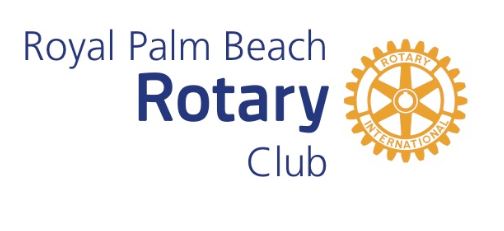 